Publicado en Madrid el 17/10/2018 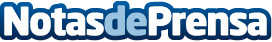 Conciliación y Corresponsabilidad: 'Carta a mis Papás'ARHOE-Comisión Nacional para la Racionalización de los Horarios Españoles ha iniciado el programa 'Carta a mis papás', dirigido a alumnado de Educación Primaria y Educación Secundaria Obligatoria. Esta iniciativa, subvencionada por la Consejería de Políticas Sociales y Familia de la Comunidad de Madrid, tiene por objetivo sensibilizar sobre la necesidad que tienen los menores de compartir más tiempo con sus familias
Datos de contacto:Comunicacion ARHOE917034265Nota de prensa publicada en: https://www.notasdeprensa.es/conciliacion-y-corresponsabilidad-carta-a-mis Categorias: Nacional Educación Comunicación Sociedad Madrid Ocio para niños http://www.notasdeprensa.es